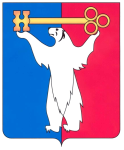 РОССИЙСКАЯ ФЕДЕРАЦИЯКРАСНОЯРСКИЙ КРАЙНОРИЛЬСКИЙ ГОРОДСКОЙ СОВЕТ ДЕПУТАТОВР Е Ш Е Н И ЕОб утверждении повестки дня 35 сессии Норильского городского Совета депутатовРассмотрев проект повестки дня 35 сессии Норильского городского Совета депутатов, Городской СоветРЕШИЛ:Утвердить повестку дня 35 сессии Норильского городского Совета депутатов:1. О внесении изменения в решение Городского Совета от 13.05.2008              № 11-251 «Об утверждении Положения о порядке предоставления в аренду объектов недвижимого имущества, находящегося в собственности муниципального образования город Норильск».2. О внесении изменения в решение Городского Совета от 29.09.2009             № 21-510 «Об утверждении Положения о порядке предоставления в аренду движимого имущества, находящегося в собственности муниципального образования город Норильск».3. О внесении изменения в решение Городского Совета от 24.06.2008              № 12-263 «Об утверждении положений об оплате труда муниципальных служащих органов МСУ муниципального образования город Норильск».4. О внесении изменений в решение Городского Совета от 17.02.2009             № 17-403 «Об утверждении Положения о дополнительных компенсационных выплатах лицам, работающим и проживающим в локальной природно-климатической зоне Крайнего Севера в муниципальном образовании город Норильск».5. О внесении изменения в решение Городского Совета от 26.03.2013               № 9/4-181 «О приостановлении предоставления дополнительных компенсационных выплат лицам, работающим и проживающим в локальной природно-климатической зоне Крайнего Севера в муниципальном образовании город Норильск».6. О внесении изменений в решение Городского Совета от 15.12.2015             № 28/4-627 «О бюджете муниципального образования город Норильск на 2016 год и на плановый период 2017 и 2018 годов».7. О бюджете муниципального образования город Норильск на 2017 год и на плановый период 2018 и 2019 годов.8. О назначении на должность председателя Контрольно-счетной палаты города Норильска.9. О внесении изменений в решение Городского Совета от 10.11.2009             № 22-533 «Об утверждении Правил землепользования и застройки муниципального образования город Норильск».10. О внесении изменений в решение Городского Совета от 16.12.2008           № 16-371 «Об утверждении Генерального плана городского округа - муниципального образования город Норильск».11. О внесении изменений в отдельные решения Норильского городского Совета депутатов.12. О награждении Почетной грамотой Норильского городского Совета депутатов. 13. О ходатайстве о награждении Почетной грамотой Законодательного Собрания Красноярского края.14. О внесении изменений в решение Городского Совета от 21.09.2010           № 28-676 «Об установлении дополнительных мер социальной поддержки и социальной помощи для отдельных категорий граждан, предоставляемых за счет средств бюджета муниципального образования город Норильск».15. О внесении изменения в решение Городского Совета от 20.05.2014           № 17/4-368 «Об утверждении Положения о поддержке социально ориентированных некоммерческих организаций органами местного самоуправления муниципального образования город Норильск».16. О внесении изменения в решение Городского Совета от 21.02.2012            № 38-930 «Об утверждении Положения о Талнахском территориальном управлении Администрации города Норильска».17. О Перечне видов муниципального контроля и структурных подразделений Администрации города Норильска, уполномоченных на их осуществление.18. Об утверждении схемы трехмандатных избирательных округов для проведения выборов депутатов Норильского городского Совета депутатов.19. О создании автономной некоммерческой организации «Агентство развития Норильска».20. Об утверждении Порядка участия представителей муниципального образования город Норильск в органах управления автономных некоммерческих организаций, учредителем которых является муниципальное образование город Норильск.21. О назначении помощника депутата Городского Совета.22. О внесении изменений в решение Городского Совета от 26.06.2012           № 4/4-71 «О регистрации депутатской фракции Всероссийской политической партии «Единая Россия» в Городском Совете». Глава города Норильска                                                                          О.Г. Курилов13 декабря 2016 года№ 35/4-761